Comunicat de presaData: 1 martie 2021Calitate confirmata pentru “Roto AL” si “Roto AL Designo”/ Feronerie pentru ferestre oscilante, oscilo-batante si TiltFirst conform clasei de functionare durabila H3/ Rezistenta la coroziune: clasa 5 conform DIN EN 1670/ Pentru inaltimi ale cercevelei de pana la 3000 mm fara autorizatie specialaRoto Aluvision: Gama de produse de feronerie oscilo-batanta certificata conform QM 328Leinfelden-Echterdingen – In conditiile in care ferestrele moderne au greutati si dimensiuni tot mai mari, sistemele de feronerie trebuie sa se adapteze la aceste tendinte in ceea ce priveste rezistenta, sigurantafunctionala si calitatea. De aceea, Roto a initiat teste cu configuratii de feronerie din programele Roto AL si Roto AL Designo pentru cercevele cu inaltimi de pana la 3.000 mm. In plus, intreaga gama de produse pentru ferestre oscilante, oscilo-batante si TiltFirst a fost testata si certificata de ift in conformitate cu cel mai recent standard QM 328. Astfel toate componentele din gama de produse indeplinesc cerintele clasei de functionare durabila H3 (20,000 de cicluri) si sunt rezistente la coroziune in conformitate cu clasa 5 DIN EN 1670.Roto Aluvision este primul furnizor de pe piata cu o gama de produse pentru ferestre oscilante, oscilo-batante si TiltFirst din aluminiu cu inaltimi ale cercevelei de pana 3000 mm, fara a fi nevoie de aprobare speciala. Balamalele “AL 300” si “AL”, inclusiv balamalele grele de pana la 300 kg si balamalele ascunse “AL Designo” 180 kg, au fost supuse unor verificari de deschidere/ inchidere repetata in conformitate cu prevederile standardelor EN 13126-8 si EN 1191. Rezistenta la coroziune a fost demonstrata printr-un test neutru de pulverizare cu sare, timp de 480 de ore.Avantajul certificarii in conformitate cu norma QM 328 este dat de faptul ca, in cazul in care un producator intentioneaza sa treaca la utilizarea produselor Roto sau sa adauge la portofoliul sau gama de feronerie AL si AL Designo, acest lucru se poate face fara nicio dificultate, deoarece testele initiale de tip pentru ferestre mentionate in standardul EN 14351-1 raman valabile, daca sunt respectate doua conditii. Prima este aceea a existentei unui certificat ift Rosenheim conform QM 328, iar cea de-a doua se refera la dovada unei calitati similare sau superioare a produsului finit, facuta printr-un test de comparatie realizat pe o instalatie calibrata, de exemplu la Centrul International de Tehnologie (CTI) din Leinfelden-Echterdingen.“Certificarea in conformitate cu QM 328 pentru toate configuratiile oscilante si oscilo-batante ale Aluvision reprezinta o dovada in plus ca Roto setează noi standarde de calitate”, explica Matthias Kosog, manager de produs Tilt&Turn al diviziei Roto Aluvision. Noi componente sunt testate intern la Roto in mod continuu. De la aparitia normelor QM 328, testarea se face si extern, in conformitate cu reglementarile in vigoare. Certificarea reinnoita recent de catre ift ofera, prin urmare, dovezi ale practicii solide de testare interna, subliniaza Kosog. “Clientii nostri se pot baza pe programele “AL” si “AL Designo” pentru a mentine calitatea de top, optand in acelasi timp pentru o gama de produse care le permite, datorita ariei largi de utilizare, sa reactioneze flexibil si fara aprobari speciale la solicitarile clientilor.”Fara autorizatie speciala pentru cercevele cu o inaltime de pana la 3000 mmNoile instructiuni de montaj pentru “Roto AL" si “Roto AL Designo” prezinta o arie extinsa de utilizare. Cercevelele cu o inaltime de pana la 3.000 mm pot fi fabricate acum fara aprobare speciala. Sistemul de feronerie “AL” a trecut deja cu succes testele necesare la inceputul anului 2020. De la inceputul anului 2021, este clar: cu sistemul de balamale ascunse AL Designo pot fi ofertate produse, chiar mai multe formate de cercevele, fara aprobare speciala.Consultanta pe proiect pentru o si mai mare flexibilitateIn cazul in care se oferteaza elemente cu o inaltime mai mare de 3.000 mm, Roto Aluvision va continua sa sprijine producatorii de ferestre cu declaratiile obligatorii privind fezabilitatea, precum si cu testarea sau aprobarea speciala necesare. “Vom ramane in continuare partenerul potrivit, printr-o activitate de consultanta performanta, atunci cand o fereastra nu poate fi finalizata doar cu instructiunile de montaj standard”, subliniaza Kosog. “Puteti conta pe Roto intotdeauna! Dovedim acest lucru aproape in fiecare zi cu solutii adaptate fiecarui proiect, care permit producatorilor de ferestre sa indeplineasca chiar si cerintele neobisnuite ale clientilor.”Foto: Roto				                   Roto_QM_328_1.jpg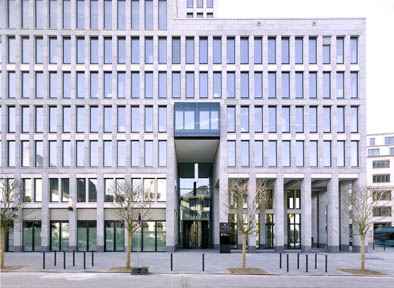 Foto: Roto			                               Roto_QM_328_2.jpgText and images are available to download: https://ftt.roto-frank.com/int-en/company/press/press-releases/Print free. Copy requested.Dr. Sälzer Pressedienst, Lensbachstraße 10, 52159 Roetgen, Germany Publisher: Roto Frank Fenster- und Türtechnologie GmbH • Wilhelm-Frank-Platz 1 • 70771 Leinfelden-Echterdingen   Germany • Tel.: +49 711 7598-0 • Fax: +49 711 7598-253 • info@roto-frank.comEditor: Dr. Sälzer Pressedienst • Lensbachstraße 10 • 52159 Roetgen • Germany   Tel.: +49 2471 92128-65 • Fax: +49 2471 92128-67 • info@drsaelzer-pressedienst.de